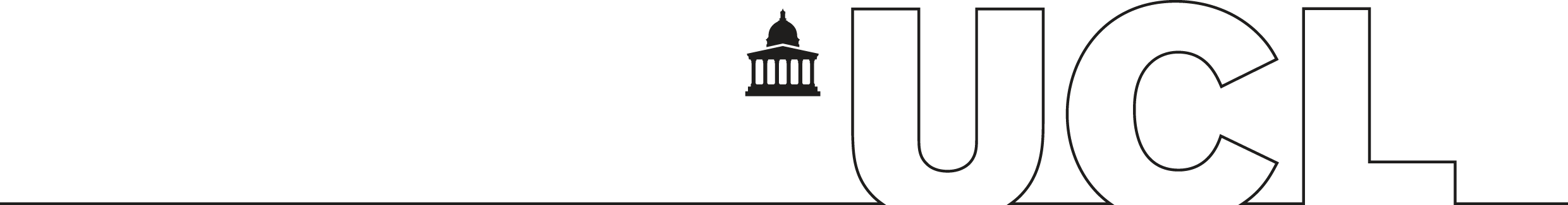 LONDON’S GLOBAL UNIVERSITYBRITISH LIBRARY PROPOSAL FORMThere is a 2-page limit.Proposal detailsFinancialSpatialName of proposalLinked Outline Proposal(s)Lead unit/Department/FacultyLead proponent nameLead contact emailAdditional proponents(Units/Departments/Faculties)Short summary of proposed activityTo be used as the basis for internal communication about the outcomes of the Decision Proposal process – please do not exceed the 1st page.Short summary of proposed activityTo be used as the basis for internal communication about the outcomes of the Decision Proposal process – please do not exceed the 1st page.Describe the proposal’s links to enterprise, spin out and other partner organisationsDescribe the proposal’s links to enterprise, spin out and other partner organisationsDescribe how the proposed activity will achieve financial performance, at Bloomsbury Commercial Market Rates, thereby helping to secure long-term financial sustainability?Please specify the (optimum) amount of high specification fit-out space requested as well as what the minimum amount of high specification fit-out space would be for the proposed activity. Specifically does the proposal include for: Vibration sensitive activity Wet-lab activity High structural load activity Special loading/vehicular access requirements Parking Other ‘non-office’ usesWhat is the philanthropic ‘case for support’ for this proposal?For example, why would individual donors or charitable foundations give their money to this? What impacts could it have and how might these motivate charitable giving.Describe how your proposed activity is appropriate for geographic location at the British LibraryWill space be released for repurposing within the existing UCL estate and, if so, how?If so, please provide an estimate of the timeframe and cost to re-purpose this space.